Załącznik nr 1SZCZEGÓŁOWY OPIS PRZEDMIOTU ZAMÓWIENIAna dostawę materiałów informacyjno - promocyjnych dla Punktów Informacyjnych Funduszy EuropejskichPrzedmiot zamówienia:Przedmiotem  zamówienia  jest dostawa  materiałów informacyjno-promocyjnych w następującym zakresie :T-shirty,polary,kalendarze książkowe,pendrive,torby materiałowe,kubki, teczki papierowe.T – shirty parametry techniczne: T-shirt męski :  ilość: 10 szt. (w tym rozmiar L: 5 szt., rozmiar XL: 5 szt.), T-shirt damski 30 szt. (w tym rozmiar S: 15 szt., rozmiar L: 5 szt., rozmiar XL: 10 szt.),T-shirt materiał niekurczliwy, wytrzymujący pranie w 600C,dekolt okrągły, T-shirt męski: 100% bawełna, gramatura minimum 200 g/m2; bezszwowy ściągacz 2,2cm wokół szyi; taśma wzmacniająca wokół szyi i na ramionach, satynowa metka, podwójne przeszycia przy rękawach i u dołu koszulki, bez szwów bocznych; w kolorze granatowym, T-shirt damski: 95% bawełna, 5% elastan, gramatura minimum 200 g/m2; kobiecy dekolt wykończony tym samym materiałem co koszulka, miękki i elastyczny materiał z bawełny i elastanu; boczne szwy podkreślające kobiecą sylwetkę; w kolorze czerwonym,nadruk w pełnym kolorze zawierający oznakowanie zgodne z zasadami wizualizacji (logotypy)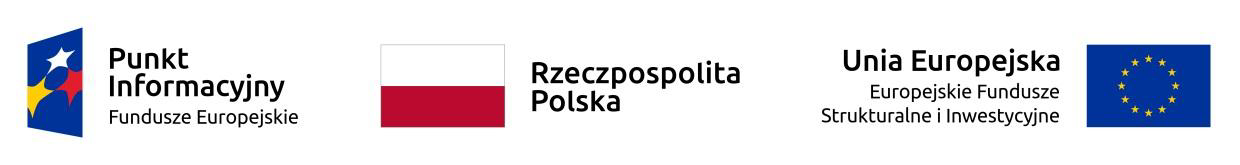 pakowane pojedynczo w foliowe opakowania, Polary - parametry techniczne:mikropolar ze 100% poliestru,odporny na mechacenie,gramatura minimum 190 g/m2,polar damski w kolorze błękitnym; dopasowany kolorystycznie zamek błyskawiczny na całej długości; taśma wzmacniająca na karku; 2 boczne kieszenie na zamek; luźny dół; polar męski w kolorze granatowym; dopasowany kolorystycznie zamek błyskawiczny na całej długości; taśma wzmacniająca na karku; 2 boczne kieszenie na zamek; luźny dół;nadruk w pełnym kolorze zawierający oznakowanie zgodne z zasadami wizualizacji (logotypy), pakowane pojedynczo w foliowe opakowania,ilość: polar męski: 10 szt. (w tym rozmiar L: 5 szt., rozmiar XL: 5 szt.), ilość: polar damski: 30 szt. (w tym rozmiar S: 15 szt., rozmiar M: 10 szt., rozmiar L: 5 szt.).Kalendarze książkowe:  w ilości 200 sztukKalendarze książkowe na rok 2019  według następujących parametrów technicznych:format bloku: 260  mn x 220 mn,narożniki bloku: proste, metaloweukład: tygodniowy, 1 tydzień na 2 stronach, na dole kalendarium plan całego roku,papier: chamois,druk: druk szaro-granatowy,okładka: materiał skóropodobny, kolor granatowy, tłoczony napis „2019”,tasiemka: czerwona,registry miesięczne: wycięte,szczegóły: dane personalne, notes teleadresowy zintegrowany, 8 stron kolorowych map, informacje dla podróżujących, oświadczenie o zdarzeniu drogowym, święta narodowe wybranych państw, numery kierunkowe, święta ruchome, strefy czasowe, odległości między miastami, miary i wagi, plan urlopów,  planowanie miesięczne na rok 2018 i 2019, skrócony kalendarz na rok  2018, 2019, 2020, perforacja narożna, imieniny i święta, wsch. i zach. słońca, fazy księżyca,logotyp – grawer na okładce na tylnej stronie zawierający oznakowanie zgodne z zasadami wizualizacji:wkładka z danymi teleadresowymi Punktów Informacyjnych umieszczona na pierwszej stronie kalendarza,  której wzór dostarczy Zamawiający, a Wykonawca dostosuje projekt  graficzny  do formatu kalendarza.  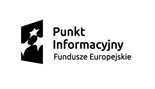 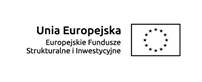 Pamięci USB (pendrive) - w ilości 250 sztukParametry techniczne:pojemność 16 GB,interfejs USB 2.0,obudowa: plastikowo-metalowa, ochronna metalowa osłona,kolor niebieski,w kształcie prostokąta, wymiary: 55 x 19 x 10 mm,oznakowanie zgodne z zasadami wizualizacji (logotypy), forma nadruku: grawer,pakowane pojedynczo w kartonowe pudełka,logotyp - grawer zawierający oznakowanie zgodne z zasadami wizualizacji:Torby materiałowe  w ilości 1500 sztukParametry techniczne:torba z dnem i bokami stebnowanymi,wymiar: 38 x 42 cm, dno 8 cm,bawełna 100 %,materiał: drelich bawełniany minimum 280g/m2,kolor granatowy,uchwyt: dwie rączki, długość i szerokość: 2cm x 75cm, kolor: granatowy,forma nadruku: sitodruk,pakowane pojedynczo w foliowe opakowania,nadruk w pełnym kolorze zawierający oznakowanie zgodne z zasadami wizualizacji (logotypy)Kubki -  w ilości 500 sztukWykonawca będzie zobowiązany do opracowania projektu, wykonania i dostarczenia matowych kubków ceramicznych, według następujących parametrów technicznych :wysokość minimum 95 mm,średnica minimum 90/55 mm (na dole węższy, rozszerza się ku górze),pojemność minimum 330 ml.,kolor niebieski (na zewnątrz i wewnątrz kubka), z uchwytem,pakowane pojedynczo w kartonowe pudełka,nadruk jednostronny w pełnym kolorze, na zewnątrz kubka zawierający oznakowanie zgodne z zasadami wizualizacji (logotypy)Teczki papierowe-  w ilości 3500 szt.Teczki papierowe według następujących parametrów technicznych :dwubigowa, grubość grzbietu minimum 5mm (mieści minimum 50 kartek A4),teczka o wymiarach po złożeniu min. 210mm x 305mm,gramatura papieru 350 g/m2,posiadająca skrzydełka kartonowe bez nadruku,forma nadruku: druk cyfrowy,kolor: niebieski  zgodnie ze wskazaniami Zamawiającego,nadruk w pełnym kolorze zawierający oznakowanie zgodne z zasadami wizualizacji (logotypy) i danymi  teledaresowymi, które dostarczy Zamawiający